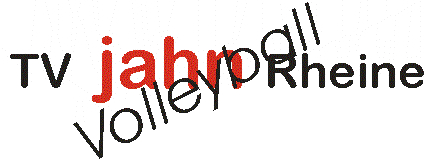 13. Vorbereitungsturnier für Damenmannschaftenam Samstag, 08. September 2018Spielort		:	Kopernikus-Sporthalle RheineHallenöffnung		:	09:00 UhrBegrüßung		:	10:00 UhrTurnierbeginn		:	10:30 UhrSiegerehrung		:	spätestens 18 UhrLiebe Volleyballer,hiermit laden wir euch herzlich zu unserem  Vorbereitungsturnier für Damenmannschaften ein. In diesem Jahr möchten wir das Teilnehmerfeld erstmals in zwei Spielklassen einteilen:Damen I: Bezirksliga bis VerbandsligaDamen II: Kreisliga bis BezirksligaEs wird auf insgesamt drei Spielfeldern gespielt. Spielfreie Mannschaften stellen sich bitte darauf ein, Schiedsgerichte zu stellen. Evtl. findet während des Turniers ein Schiedsrichterlehrgang statt.Während des Turniers kann Verpflegung zu moderaten Preisen erworben werden. Zur Müllreduzierung wird darum gebeten, Tassen/Teller und Besteck möglichst mitzubringen.Anmeldungen bitte mit beiliegendem Formblatt per E-Mail anE-Mail: volleyballturnier@tvjahnrheine.deDas Turnier ist auf maximal 12 Mannschaften beschränkt. Die Meldungen werden in der Reihenfolge des Eingangs des Startgeldes berücksichtigt. Jede Meldung wird möglichst zeitnah per E-Mail bestätigt. Deshalb unbedingt eine E-Mail-Adresse angeben.Nähere Infos zum Turnier und Anreisehinweis werden etwa eine Woche vor dem Turnier zugeschickt.Startgeld:		60,- Euro (Die enthaltende Kaution von 20€ wird bei der Siegerehrung zurückerstattet)Meldeschluss:		20. August 2018 Zahlung an:		TV Jahn Rheine 1885 e.V.			IBAN:	DE80 4035 0005 0001 078021			Bank:	Stadtsparkasse Rheine Verwendungszweck: 	Vorbereitungsturnier + „Vereinsname“ („Anzahl der Mannschaften“)Bis dannJulia Moß & TV Jahn Rheine